CURSO DE CERTIFICADO PROFESIONAL DE INSTALACIONES ACUÁTICAS.La Federación de Salvamento e Socorrismo de Galicia (FESSGA) organiza un curso de Socorrismo en Instalaciones Acuáticas, con la autorización de la Xunta de Galicia, para para la obtención de la Certificación Profesional de Socorrismo en Instalaciones Acuáticas que te permitirá trabajar como socorrista profesional en Piscinas e Instalaciones Acuáticas. El curso destinado a personas que deseen trabajar como socorrista acuático en todo tipo de instalaciones acuáticas. Este curso permite obtener el Registro Definitivo de Socorristas de Galicia y tiene una validez en todo el territorio nacional.DIRIGIDO A:A  cualquier  persona  que  desee  trabajar  como  socorrista  acuático  en  todo  tipo  de  instalaciones acuáticas.REQUISITOS DE INSCRIPCIÓN:Tener 16 años, en este caso es necesaria la autorización del padre, madre o tutor.Estar en posesión del título de ESO (Enseñanza Secundaria Obligatoria), o su equivalente.Saber nadar (recomendable)OBJETIVOS DEL CURSO:Velar por la seguridad de los usuarios de piscinas e instalaciones acuáticas, previniendo situaciones potencialmente peligrosas e interviniendo de forma eficaz ante un accidente o situación de emergenciaCONTENIDOS DEL CURSO:UC0269_2: Ejecutar técnicas específicas de natación con eficacia y seguridad (120 horas)UC0270_2: Prevenir accidentes o situaciones de emergencia en instalaciones acuáticas, velando por la seguridad de los usuarios (40 horas)UC0271_2: Rescatar a personas en caso de accidente o situación de emergencia en instalaciones acuáticas (90 horas)UC0272_2: Asistir como primer interviniente en caso de accidente o situación de emergencia (40 horas)MP0186: Módulo de prácticas profesionales no laborales de socorrismo en instalaciones acuáticas (80 hPRECIO DEL CURSO:La cuota de la matrícula es de 1300 euros.Se puede pagar en tres plazos:1º plazo de 300 euros, para reservar plaza, antes del 05/03/20212º plazo: 500 euros antes del  05/04/20213º plazo: 500 euros antes del 05/05/2021PERIODO DE MATRICULACIÓN:Del 28 de enero al 01 de marzo de 2021.El curso tiene plazas limitadas 15 personas. La inscripción se realiza por riguroso orden de llegada a la federación.La matrícula incluye:Licencia federativa (incluye seguro de accidentes y responsabilidad civil)Textos del cursoBolsa portadocumentos y bolígrafoDerecho de asistencia a claseDerecho de realización de todos los exámenes.Una vez superado el curso, el Certificado de Profesionalidad de Socorrismo en Instalaciones AcuáticasLUGAR DE REALIZACIÓN:Piscina Club del Mar de A Coruña, yFederación de Salvamento y Socorrismo de Galicia. C/Gambrinus nº151. Módulo 0. Nave 3. 15008. A Coruña.HORARIO DEL CURSO:Viernes:De 16:00 a 21:00 horas sábados:De 10:00 a 14:00 horas yDe 16:00 a 20:00 horas Domingos:De 09.00 a 15.00 horas.HORAS DEL CURSO:370 horas totalesFECHAS APROXIMADAS DE REALIZACIÓN DEL CURSO: DE MARZO A JUNIO 2021..DOCUMENTACIÓN NECESARIA PARA LA INSCRIPCIÓN:La hoja de matrícula que adjuntamos cubierta con tus datos personales.Fotocopia del DNI.2 fotos tamaño carnet.Realizar ingreso en la cuenta  SABADEL: ES42 0081 2186 8300 0116 3022.Especificar en el ingreso:	INS-ACUAT, nombre y apellidos del alumno.Fotocopia del Ingreso bancario  con el importe de la totalidad de la matricula del curso o en su caso del primer pago de la matricula).Para matricularte debes:Enviarnos por mail a fessga@fessga.es la documentación, o bien entregárnosla en mano o por correo postal en las oficinas de la FESSGA antes de la fecha estimada de finalización de periodo de matriculación (Calle Gambrinus nº151. Módulo 0. Nave 3. 15008. A Coruña).MÁS INFORMACIÓNMás información en la Federación de Salvamento e Socorrismo de Galicia (FESSGA), en el teléfono 981977120 o a través del email: fessga@fessga.es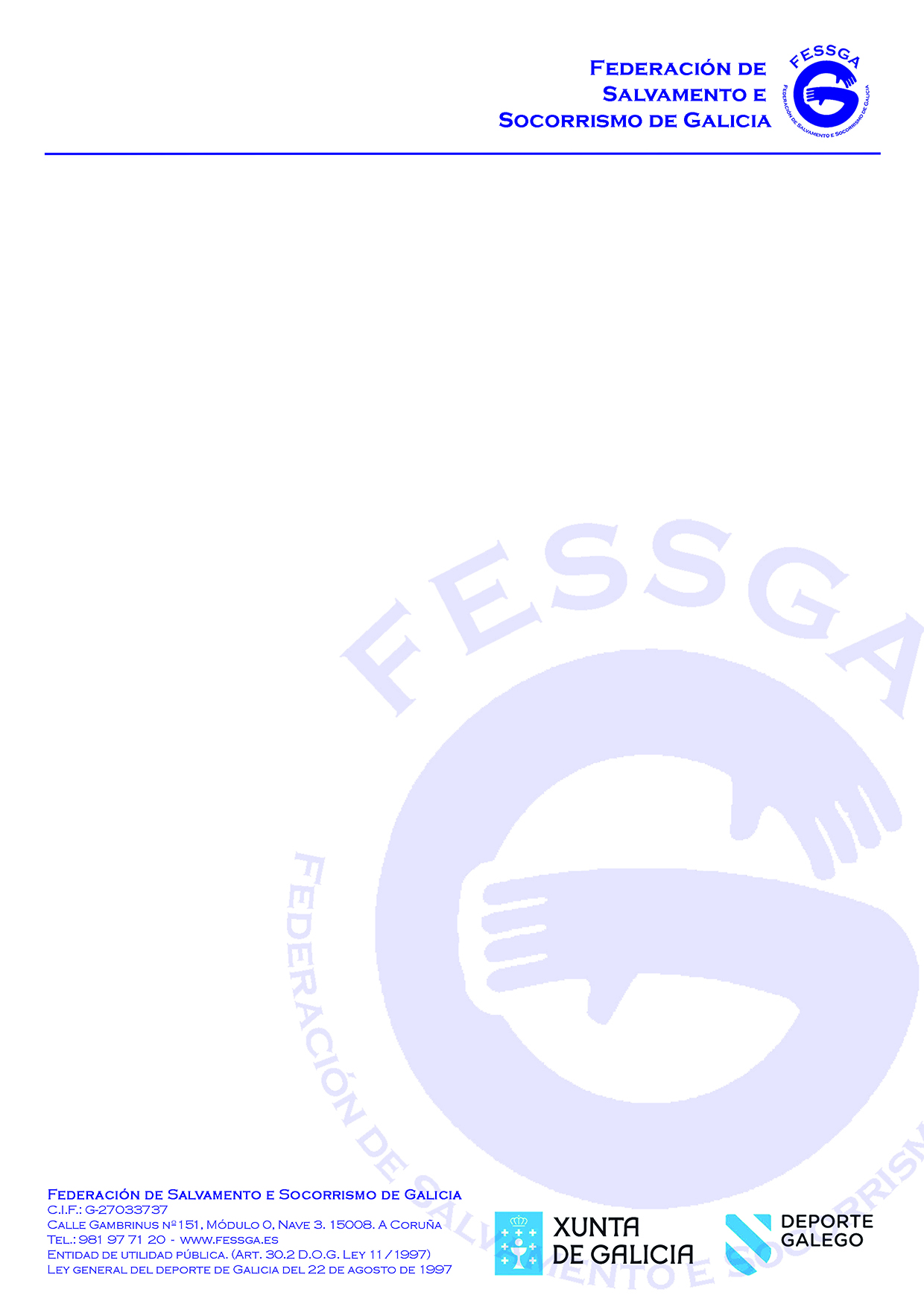 